DRAMA/PERFORMING ARTSThis focuses on the development of skills in personal presentation and performance; and understanding techniques and cultural traditions that make gestures, language, the performer's presence and identity have meaning to their audience. Different places and times frame the weight and value of narratives and the persona that convey them to listeners and viewers, and through the drama courses traditions, performance forms and mediation are examined.It is highly recommended that MBET Primary & Middle students undertake the FOUR courses listed below:Other course options are as follows:Enrolment advice / Study Plan Email: EDC-TeachingLearning@unisa.edu.au 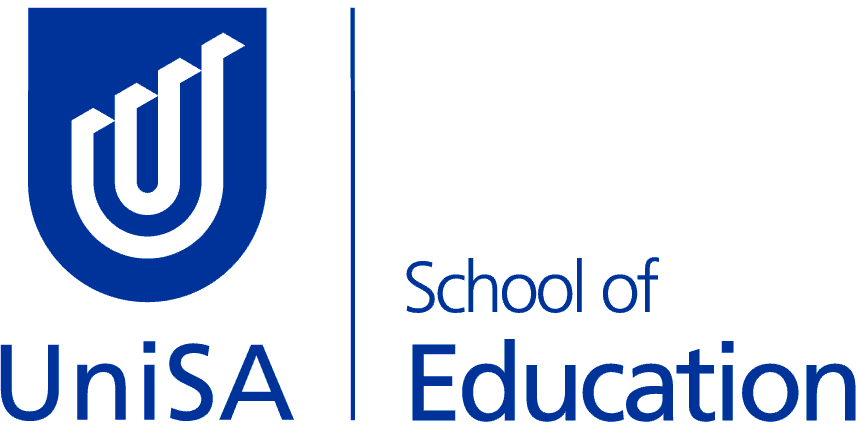 MBET - Bachelor of Education (Primary & Middle)Minor Course OptionsCourse nameArea +
Catalogue No.UnitsLevelStudy PeriodStage PerformancePERF 10114.5Introductory2Music PerformanceOREffective Communication PERF 1010PERF 10014.54.5Introductory54 or 7Digital PerformancePERF 20144.5Intermediate5Cabaret: Context and PracticePERF 20134.5Intermediate2Course nameArea +
Catalogue No.UnitsLevelStudy PeriodLive Performance ProductionPERF 30089.0Advanced2World Music TheatrePERF 30074.5Advanced5